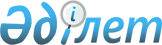 О проведении призыва граждан 1982-1991 годов рождения на территории Акжарского района в 2009 году на срочную воинскую службу
					
			Утративший силу
			
			
		
					Постановление акимата Акжарского района Северо-Казахстанской области от 3 апреля 2009 года N 84. Зарегистрировано Управлением юстиции Акжарского района Северо-Казахстанской области 30 апреля 2009 года N 13-4-85.  Утратило силу - постановлением акимата Акжарского района Северо-Казахстанской области от 30 марта 2010 года N 64

       Сноска. Утратило силу - постановлением акимата Акжарского района Северо-Казахстанской области от 30.03.2010 N 64

      В соответствии подпунктом 8) пункта 1 статьи 31 Закона Республики Казахстан «О местном государственном управлении в республике Казахстан» от 23 января 2001 года № 148, с главой 4 Закона Республики Казахстан «О воинской  обязанности и воинской службе» от 8 июля 2005 года № 74, Указа Президента Республики Казахстан от 1 апреля 2009 года № 779 "Об увольнении в запас военнослужащих срочной воинской службы, выслуживших установленный срок воинской службы и очередном призыве граждан Республики Казахстан на срочную воинскую службу в апреле-июне и октябре-декабре 2009 года", Постановления Правительства Республики Казахстан от 30 июня 2006 года № 623 «Об утверждении Правил организации и проведения призыва граждан на воинскую службу» акимат района ПОСТАНОВЛЯЕТ:



      1. Организовать призыв на срочную воинскую службу в Вооруженные Силы Республики Казахстан, Внутренние войска Министерства внутренних дел Республики Казахстан, Пограничную службу Комитета национальной безопасности Республики Казахстан, Республиканскую гвардию Республики Казахстан, Министерство по чрезвычайным ситуациям Республики Казахстан, в апреле-июне и октябре-декабре 2009 года граждан мужского пола в возрасте от восемнадцати до двадцати семи лет, не имеющих права на отсрочку или освобождение от призыва, а также граждан, отчисленных из учебных заведений, не достигших двадцати семи лет и не выслуживших установленные сроки воинской службы по призыву, через отдел по делам обороны Акжарского района.



      2. Акимам сельских округов обеспечить своевременную явку на призывной участок граждан в возрасте от восемнадцати до двадцати семи лет, не имеющие права на отсрочку или освобождение от призыва в сроки указанные начальником отдела по делам обороны.



      3. Образовать призывную комиссию в составе согласно приложению. Председателю призывной комиссии обеспечить работу призывной комиссии в Акжарском районном отделе по делам обороны.



      4. Главному врачу центральной районной больницы (Сабитова Ш.К.) (по согласованию) для качественного проведения призывной комиссии обеспечить:

      1) проведение медицинского освидетельствования призывников, снабжение призывной медицинской комиссии необходимым  инструментарием в соответствии с Постановлением Правительства Республики Казахстан от 31 марта 2006 года № 226 «Об утверждении Правил проведения военно-врачебной экспертизы в Вооруженных Силах, других войсках и воинских формированиях Республики Казахстан»;

      2) медицинское обслуживание и лечение выявленных больных призывников с выделением количества мест для стационарного обследования.



      5. Государственному учреждению «Акжарский районный отдел финансов» (Джунусова Р.С.) обеспечить своевременное выделение средств на проведение призыва в пределах выделенных ассигнований.



      6. Начальнику отдела по делам обороны (Серикбаев К.Ж.) (по согласованию) в период призыва граждан организовать проведение профессиональной ориентации молодежи и военно-патриотическую работу на призывном пункте.



      7. Рекомендовать начальнику районного отдела внутренних дел (Бейсенбаев К.А.) (по согласованию) обеспечить охрану общественного порядка при отправке и убытии призывников в воинские части;



      8. Комиссию по призыву провести в здании Отдела по делам обороны Акжарского района.



      9. Признать утратившим силу постановление акимата района от 3 апреля 2008 года № 107 «Об организации призыва граждан на срочную воинскую службу на территории Акжарского района в 2008 году».



      10. Контроль за выполнением данного постановления возложить на заместителя акима района по социальным вопросам Айтмухаметова Г.К.



      11. Настоящее постановление вводится в действие с момента его первого официального опубликования.      Аким района                                     А.Тастемиров

Приложение

к постановлению акимата района

№ 84 от 3 апреля 2009 г. СОСТАВ

призывной комиссии
					© 2012. РГП на ПХВ «Институт законодательства и правовой информации Республики Казахстан» Министерства юстиции Республики Казахстан
				№№Основной составОсновной составРезервный составРезервный состав№№ФИОдолжностьФИОдолжность1.Серикбаев

Каратай Жумабеко-

вичПредседатель комиссии, начальник отдела по делам обороныТурабай

Талгат СайлауұлыЗаместитель начальника отдела по делам обороны2.Каиржанов Ермек СериковичЗаместитель председателя комиссии, главный специалист по социальной сфере аппарата акима районаИскаков Арман БауыровичСоветник акима района по правовым вопросамЧлены комиссии:Члены комиссии:Члены комиссии:Члены комиссии:Члены комиссии:3.Хамзин

Арстан

ЖусуповичЗаместитель начальника районного отдела внутренних делСмагулов

Марат Калимура-

товичЗаместитель начальника районного отдела внутренних дел4.Сабитова

Шолпан

Кайргель-

диновнаПредседатель медицинской комиссии, главный врач центральной районной больницыАхмия

Хадариязаведующая Ленинградским отделением центральной районной больницы5.Гончарова

Людмила АлексеевнаМедсестра Ленинградского отделением центральной районной больницыХасенова

Алия ШайкеновнаМедсестра подростковой службы районной поликлиники